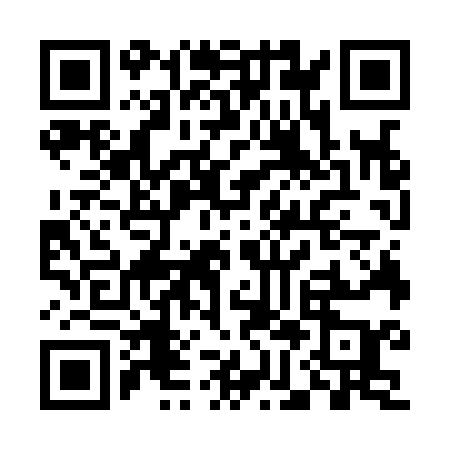 Ramadan times for Longuenesse, FranceMon 11 Mar 2024 - Wed 10 Apr 2024High Latitude Method: Angle Based RulePrayer Calculation Method: Islamic Organisations Union of FranceAsar Calculation Method: ShafiPrayer times provided by https://www.salahtimes.comDateDayFajrSuhurSunriseDhuhrAsrIftarMaghribIsha11Mon6:026:027:131:014:086:506:508:0112Tue6:006:007:111:014:096:526:528:0213Wed5:585:587:091:004:106:536:538:0414Thu5:555:557:061:004:116:556:558:0615Fri5:535:537:041:004:126:576:578:0816Sat5:515:517:021:004:136:586:588:0917Sun5:495:497:0012:594:147:007:008:1118Mon5:465:466:5712:594:157:017:018:1319Tue5:445:446:5512:594:167:037:038:1520Wed5:425:426:5312:584:177:057:058:1621Thu5:395:396:5112:584:187:067:068:1822Fri5:375:376:4912:584:197:087:088:2023Sat5:355:356:4612:574:207:107:108:2224Sun5:325:326:4412:574:217:117:118:2325Mon5:305:306:4212:574:227:137:138:2526Tue5:275:276:4012:574:237:157:158:2727Wed5:255:256:3712:564:247:167:168:2928Thu5:235:236:3512:564:257:187:188:3129Fri5:205:206:3312:564:267:197:198:3230Sat5:185:186:3112:554:277:217:218:3431Sun6:156:157:281:555:278:238:239:361Mon6:136:137:261:555:288:248:249:382Tue6:106:107:241:545:298:268:269:403Wed6:086:087:221:545:308:288:289:424Thu6:056:057:201:545:318:298:299:445Fri6:036:037:171:545:328:318:319:456Sat6:016:017:151:535:328:328:329:477Sun5:585:587:131:535:338:348:349:498Mon5:565:567:111:535:348:368:369:519Tue5:535:537:091:535:358:378:379:5310Wed5:515:517:071:525:368:398:399:55